	Contact: Tricia McGough, AR Marketing, Inc.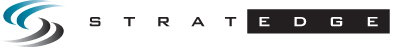 	+1.254.383.9700; tricia@armarketinginc.com FOR IMMEDIATE RELEASEPhoto snapshot at: https://www.stratedge.com/marty-daniel-interview.pngVideo interview at: https://youtu.be/jjxORKRf0Ik    Make an Appointment with StratEdge at IMAPS InternationalStratEdge Reports A Strong Third QuarterAttributed to early COVID-19 preparedness planning, participation in virtual events, and 5G infrastructure build-outSantee, Calif. — September 21, 2020 — StratEdge Corporation, leader in the design, production, and assembly of high-frequency and high-power semiconductor packages for microwave, millimeter-wave, and high-speed digital devices, announces a strong third quarter with a marked increase recently in requests for 5G-related quotes and contract orders when compared to the rest of the entire year. Ms. Marty Daniel, account manager at StratEdge, elaborates on the surge StratEdge is seeing for the 5G infrastructure build-out and how it relates to early COVID-19 preparedness planning while in an interview for a recent virtual event. 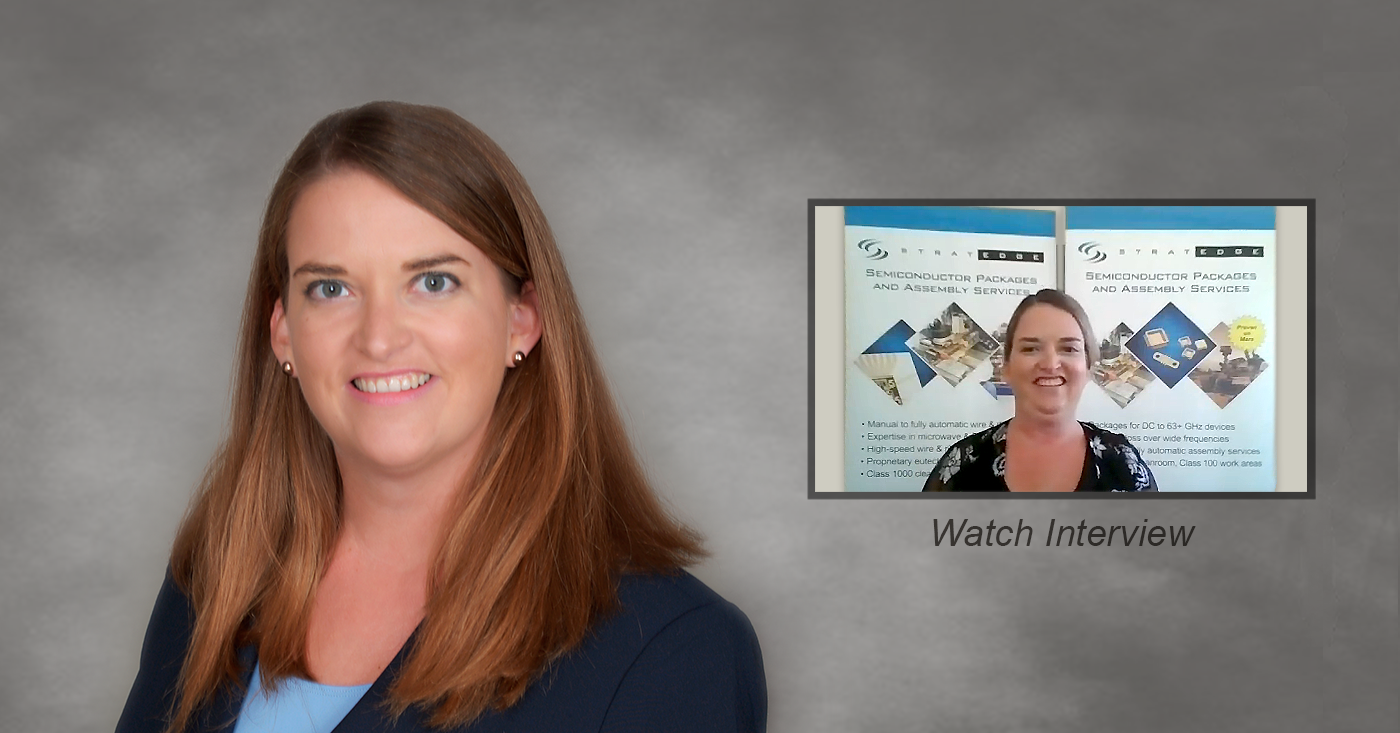 As an essential business, the management team at StratEdge began implementing immediate protections for COVID-19 preparedness at its new high-tech facility with ramped up assembly lines and Class 100 manufacturing area.  One of the chemists on staff created a formula for making their own in-house hand sanitizer when supplies were hard to find. Several other staff members and their partners created extra masks for the manufacturing technicians and employees to wear. In addition to the masks and hand sanitizer, StratEdge also suspended all international and domestic travel for its employees as an added precaution.“While sales and customer service processes have changed globally,” said Ms. Marty Daniel, “some customers have security protocols in place that can make communicating over public platforms very difficult. At StratEdge, we believe being flexible and accommodating is important in providing customers with total satisfaction.” StratEdge’s management team recognized the changing needs and deployed Microsoft Teams early this year in anticipation of expanded needs. “That greatly improved our ability to meet with customers and key research and development staff members to discuss ongoing projects, including a rise in the 5G infrastructure build-out projects,” Ms. Daniel added.You can catch up more with StratEdge by watching the full Zooming into SEMICON West interview available at https://youtu.be/jjxORKRf0Ik. For more information, contact StratEdge at info@stratedge.com, or visit our website at www.stratedge.com.About StratEdgeStratEdge Corporation, founded in 1992, designs, manufactures, and provides assembly services for a complete line of high-frequency and high-power semiconductor packages operating from DC to 63+ GHz. StratEdge offers post-fired ceramic, low-cost molded ceramic, and ceramic QFN packages, and specializes in packages for extremely demanding gallium arsenide (GaAs) and gallium nitride (GaN) devices. Markets served include telecom for 5G, VSAT, broadband wireless, satellite, military, test and measurement, automotive, clean energy, and down-hole. All packages are lead-free and most meet RoHS and WEEE standards. StratEdge is ITAR registered and an ISO 9001:2015 certified facility located in Santee, California, near San Diego.###For more information contact: Casey KrawiecStratEdge Corporation9424 Abraham Way, Santee, CA 92071 Email: c.krawiec@stratedge.com 
Phone: +1.858.569.5000Tricia McGoughAR Marketing, Inc. (agency)+1.254.383.9700Email: tricia@armarketinginc.com 